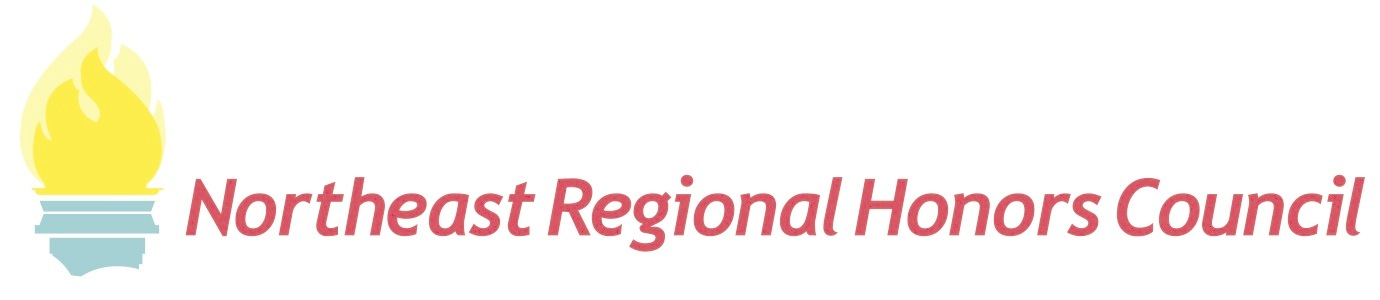 Proposal to Amend Constitution and By-LawsNRHC Business MeetingFriday, November 7, 2014Denver, COConstitutionARTICLE IV. Officers and Their DutiesORIGINAL:The officers shall be a President, a President-Elect, a Vice President, and an Executive Secretary-TreasurerPROPOSED CHANGE: The officers shall be a President, a President-Elect, a Vice President, an Executive Treasurer, and an Executive Secretary. The President, the President-Elect, and the Vice-President, may not be elected to a second consecutive term of office.ORIGINAL:Section 3. The Executive Secretary-Treasurer shall be elected for a term of three years and shall be a member of the Region. The Executive Secretary-Treasurer may be re-elected to a second three-year term. The Executive Secretary-Treasurer shall be the chief administrative officer of the Region, shall collect and manage all Regional funds, shall maintain and publish a current membership list including names and addresses of institutional representatives, and shall serve as liaison with the National Collegiate Honors Council. The Executive Secretary-Treasurer may sign contractual obligations on behalf of the Region or may designate another officer or standing committee chair to do so. The Executive Secretary-Treasurer may approve fiscal and contractual obligations of less than $501. Fiscal and contractual obligations greater than $500 but less than $1001 require approval of the Executive Secretary-Treasurer and the President or the President’s designee. Fiscal and contractual obligations of over $1000 require the approval of the Executive Board.PROPOSED CHANGES:Section 3. The Executive Treasurer shall be elected for a term of three years and shall be a member of the Region. The Executive Treasurer may be re-elected to a second three-year term. Together with the Executive Secretary, the Executive Treasurer shall maintain and publish a current membership list including names and addresses of institutional representatives, and shall serve as liaison with the National Collegiate Honors Council.  The Executive Treasurer shall collect and manage all Regional funds, and may sign contractual obligations on behalf of the Region or may designate another officer or standing committee chair to do so. The Executive Treasurer may approve fiscal and contractual obligations of less than $501. Fiscal and contractual obligations greater than $500 but less than $1001 require approval of the Executive Treasurer and the President or the President’s designee. Fiscal and contractual obligations of over $1000 require the approval of the Executive Board.Section 4. The Executive Secretary shall be elected for a term of three years and shall be a member of the Region. The Executive Secretary may be re-elected to a second three-year term. Together with the Executive Treasurer, the Executive Secretary shall maintain and publish a current membership list including names and addresses of institutional representatives, and shall serve as liaison with the National Collegiate Honors Council.ARTICLE X. AmendmentsORIGINAL:Any member of the Region may propose amendments to this Constitution. All amendments must be proposed in writing and submitted to the Executive Treasurer-Secretary for consideration by the Executive Board at its next ordinary or extraordinary meeting.PROPOSED CHANGE:Any member of the Region may propose amendments to this Constitution. All amendments must be proposed in writing and submitted to the Executive Secretary for consideration by the Executive Board at its next ordinary or extraordinary meeting.BY-LAWSArticle II.  Dues and Voting RightsORIGINALSection 4.  The amount of annual dues shall be determined by the Executive Board and subject to a vote of the members of the Region. The Executive Secretary­Treasurer shall notify the members in writing of any change in dues proposed by the Executive Board at least 60 days in advance of a business meeting.PROPOSED CHANGESection 4.  The amount of annual dues shall be determined by the Executive Board and subject to a vote of the members of the Region. The Executive Secretary shall notify the members in writing of any change in dues proposed by the Executive Board at least 60 days in advance of a business meeting.ARTICLE III. Annual ConferenceORIGINALThe Annual Conference shall ordinarily take place between 15 March and 30 April. The Honors Program Director of the host institution shall ordinarily serve as Local Arrangements Chair. The President-Elect shall ordinarily serve as Program Chair.PROPOSED CHANGESThe Annual Conference shall ordinarily take place between 15 March and 30 April. The Honors Program Director of the host institution shall ordinarily serve as Local Arrangements Chair. The President-Elect and President shall ordinarily serve as Program Co-Chairs.Article IV. Standing CommitteesORIGINALSection 1. The Membership Committee shall assist the Executive Secretary-Treasurer in identifying and recruiting members and in designing activities to promote active membership in the Region. The Chair and the members of the Membership Committee shall be appointed by the President with the concurrence of the Executive Board.Section 2. The Nominating Committee shall be chaired by the Immediate Past-President. The Executive Secretary-Treasurer shall be an ex-officio member of the Committee.PROPOSED CHANGESSection 1. The Membership Committee shall assist the Executive Secretary and Executive Treasurer in identifying and recruiting members and in designing activities to promote active membership in the Region. The Chair and the members of the Membership Committee shall be appointed by the President with the concurrence of the Executive Board.Section 2. The Nominating Committee shall be chaired by the Immediate Past-President. The Executive Secretary and Executive Treasurer shall be an ex-officio member of the Committee.ORIGINALSection 4. Conference Planning Committee. The Chair of the Conference Planning Committee is the President-Elect. The Executive Board and the chair of the Ad Hoc Local Arrangements Committee are members of the Conference Planning Committee. The Conference Planning Committee shall organize the Annual Conference and make recommendations for assessments of charges, expenditures of funds, and other budgetary matters associated with the Conference. The President-Elect may, with the concurrence of the Conference Planning Committee, appoint ad hoc subcommittees and their chairs to address particular issues or topics of concern. Conference budgets shall be submitted to the Board in a timely manner.PROPOSED CHANGESSection 4. Conference Planning Committee. The Co-Chairs of the Conference Planning Committee are the President-Elect and the President. The Executive Board and the chair of the Ad Hoc Local Arrangements Committee are members of the Conference Planning Committee. The Conference Planning Committee shall organize the Annual Conference and make recommendations for assessments of charges, expenditures of funds, and other budgetary matters associated with the Conference. The President-Elect and President may, with the concurrence of the Conference Planning Committee, appoint ad hoc subcommittees and their chairs to address particular issues or topics of concern. Conference budgets shall be submitted to the Board in a timely manner.ARTICLE VI. ElectionsORIGINALSection 1.  The Executive Secretary-Treasurer shall conduct an annual ballot of the members for the purpose of elections.  PROPOSED CHANGESection 1.  The Executive Secretary shall conduct an annual ballot of the members for the purpose of elections.  ORIGINALSection 5.  The Executive Secretary-Treasurer shall announce results of the election in writing.  PROPOSED CHANGESection 5.  The Executive Secretary shall announce results of the election in writing.  ARTICLE VII. Executive BoardORIGINALThe Executive Board shall consist of the President, Immediate Past President, President-Elect, Vice President, Executive Secretary-Treasurer, Editor of the Newsletter/Webmaster, two Faculty Board Representatives, and two Student Board Representatives.PROPOSED CHANGESThe Executive Board shall consist of the President, Immediate Past President, President-Elect, Vice President, Executive Treasurer, Executive Secretary, Editor of the Newsletter/Webmaster, two Faculty Board Representatives, and two Student Board Representatives.ARTICLE XI. AmendmentsORIGINALAny member of the Region may propose amendments to this Constitution. All amendments must be proposed in writing and submitted to the Executive Secretary-Treasurer for consideration by the Executive Board at its next ordinary or extraordinary meeting.PROPOSED CHANGE:Any member of the Region may propose amendments to this Constitution. All amendments must be proposed in writing and submitted to the Executive Secretary for consideration by the Executive Board at its next ordinary or extraordinary meeting.